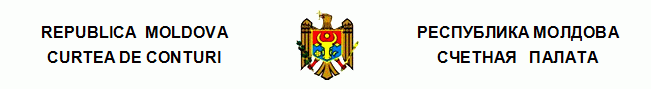 Перевод ПОСТАНОВЛЕНИЕ №51от 10 сентября 2021 годапо Отчету аудита финансовых отчетов Проекта „Реформа образования в Молдове”, составленных по состоянию на 31 декабря 2020 годаСчетная палата в присутствии министра образования и исследований г-на Анатолия Топалэ; государственного секретаря Министерства образования и исследований г-жи Адрианы Казаку; начальника Управления институционального менеджмента Министерства образования и исследований г-на Иона Собарь; координатора Проекта ,,Реформа образования в Молдове” г-на Серджиу Харя; консультанта по финансовому менеджменту Проекта ,,Реформа образования в Молдове” г-жи Надежды Ботя; временно исполняющего обязанности исполнительного директора Публичного учреждения ,,Фонд социальных инвестиций Молдовы” г-жи Оксаны Исак; бывшего исполнительного директора Публичного учреждения ,,Фонд социальных инвестиций Молдовы” г-на Юрия Чореску; аналитика в финансовом менеджменте Офиса страны Всемирного банка в Республике Молдова г-жи Оксаны Друцэ, а также других ответственных лиц, в рамках видео заседания в связи с объявлением чрезвычайного положения в общественном здоровье, руководствуясь ст.3 (1) и ст.5 (1) a) Закона об организации и функционировании Счетной палаты Республики Молдова, рассмотрели Отчет аудита финансовой отчетности Проекта ,,Реформа образования в Молдове”, составленной по состоянию на 31 декабря 2020 года.Миссия внешнего публичного аудита была проведена в соответствии с Программой аудиторской деятельности на 2021 год, учитывая обязательство, установленное в Соглашении о финансировании между Республикой Молдова и Международной организацией по развитию для реализации Проекта ,,Реформа образования в Молдове”, подписанном 07.02.2013, и в Дополнительном соглашении о финансировании, подписанном 12.03.2018, Рамками профессиональных деклараций INTOSAI, предусмотренными для применения Счетной палатой, Базовыми условиями Всемирного банка, внутренней базой по регламентированию, а также с передовыми практиками в данной области. Для поддержки констатаций, формулирования мнения и внесения рекомендаций аудита аудиторская миссия была проведена в Министерстве образования, культуры и исследований (группа менеджмента Проекта) и в Публичном учреждении ,,Фонд социальных инвестиций Молдовы”.Рассмотрев представленный Отчет аудита, а также заслушав объяснения ответственных лиц, присутствующих на публичном заседании, Счетная палатаУСТАНОВИЛА:Финансовая отчетность Проекта ,,Реформа образования в Молдове”, составленная по состоянию на 31 декабря 2020 года, предоставляет по всем существенным аспектам правильное и надежное отражение ситуации в соответствии с применяемой базой по составлению финансовой отчетности, было составлено безусловное мнение.Исходя из вышеизложенного, на основании ст.14 (2), ст.15 d) и ст.37 (2) Закона №260 от 07.12.2017, Счетная палатаПОСТАНОВЛЯЕТ:Утвердить Отчет аудита финансовой отчетности Проекта ,,Реформа образования в Молдове”, составленной по состоянию на 31 декабря 2020 года, который является составной частью настоящего Постановления.Настоящее Постановление и Отчет аудита направить:2.1. Правительству Республики Молдова для информирования 2.2. Президенту Республики Молдова для информирования;2.3. Парламенту Республики Молдова для информирования и рассмотрения, при необходимости, в рамках Парламентской комиссии по контролю публичных финансов;2.4. Министерству образования и исследований для принятия мер и обеспечения внедрения рекомендаций, содержащихся в Отчете аудита;2.5. Публичному учреждению ,,Фонд социальных инвестиций Молдовы” для принятия мер и обеспечения внедрения рекомендаций, содержащихся в Отчете аудита; 2.6. Министерству финансов для информирования и принятия мер согласно компетенциям относительно освоения финансовых средств с целью внедрения Проекта ,,Реформа образования в Молдове”; Офису страны Всемирного банка в Республике Молдова для информирования согласно положениям Соглашения о финансировании от 07.02.2013 и Дополнительного соглашения о финансировании от 12.03.2018.Настоящее Постановление вступает в силу с даты публикации в Официальном мониторе Республики Молдова и может быть оспорено предварительным заявлением в эмитирующем органе в течение 30 дней с даты публикации. В спорном административном порядке, Постановление может быть обжаловано в Суде Кишинэу, расположенном в секторе Рышкань (МД-2068, мун. Кишинэу, ул. Киевская №3) в течение 30 дней с даты сообщения ответа относительно предварительного заявления или с даты истечения срока, предусмотренного для его решения.Настоящим Постановлением исключается из режима мониторинга Постановление Счетной палаты №60 от 04 декабря 2020 года „По Отчету аудита финансовой отчетности Проекта ,,Реформа образования в Молдове”, составленной по состоянию на 31 декабря 2019 года”.О предпринятых действиях по исполнению подпунктов 2.4 и 2.5 из настоящего Постановления проинформировать Счетную палату в течение 6 месяцев с даты публикации Постановления в Официальном мониторе Республики Молдова.Постановление и Отчет аудита финансовой отчетности Проекта ,,Реформа образования в Молдове”, составленной по состоянию на 31 декабря 2020 года, размещаются на официальном сайте Счетной палаты (https://www.ccrm.md/ro/decisions).Мариан ЛУПУ,Председатель